Комплексная проверочная работа. 1классЗадание 1. Начни читать текст   вполголоса. По сигналу учителя поставь палочку после того слова, до которого дочитал. Дочитай текст до конца. Белкин мухомор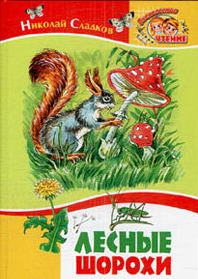 Зима для зверей - время суровое. Все к ней готовятся. Медведь и барсук сало нагуливают, бурундук орехи кедровые запасает, белка - грибы. И всё, казалось бы, тут понятно и просто: и сало, и грибы, и орехи ой как зимой пригодятся!Просто совсем, да не со всеми!Вот, например, белка. Сушит она осенью на сучках грибы: сыроежки, опята, моховики. Грибы все хорошие и съедобные. Но вот среди хороших и съедобных находишь вдруг... мухомор! Наткнут на сучок - красный, в белую крапинку. Для чего белке мухомор ядовитый?Может, молодые белки по незнанию мухоморы сушат? Может, когда поумнеют, их не едят? Может, сухой мухомор становится неядовитым? А может, мухомор сушёный для них что-то вроде лекарства?Много разных предположений, а точной отгадки нет. Вот бы всё разузнать и проверить!По Н. Сладкову (105 слов)Задание 2. О каком времени года говорится в этом тексте? ________________________________________________________________________________________________________Задание 3. Перечисли месяцы выбранного времени года.________________________________________________________________________________________________________Задание 4. Найди в тексте  третье предложение и выпиши его. Поставь ударение над каждым словом.________________________________________________________________________________________________________________________________________________________________________________________________________________Задание 5.  Выпиши из текста слова, выделенные жирным шрифтом. Запиши цифрами, сколько букв и сколько звуков в словах:___________________ букв ___ звуков __ ____________________ букв ___  звуков __   Задание 6. Раздели на слоги для переноса слова: белка, орехи, опята. Подчеркни в словах буквы мягких согласных звуков.  ________________________________________________________________________________________________________________________________________________________________________________________________________________Задание 7. Найди в тексте описание мухомора и выпиши. Подчеркни в каждом слове буквы, обозначающие гласные звуки.________________________________________________________________________________________________________Задание 8. Запиши по образцу:(что?)   грибы   (какие?) съедобные(       ?)  белки   (какие?)  ….(        ?)  орехи   (какие?) …..(        ?) мухомор (какой?) ….Задание 9. Выпиши названия грибов, перечисленных в тексте.________________________________________________________________________________________________________Задание 10. Подчеркни, сколько съедобных грибов названо в тексте.               а) 4            б) 6           в) 3Задание 11. Белочка нашла 5 сыроежек, 4 подосиновика и 2 мухомора. Сколько всего грибов нашла белочка?Ответ: _______________Задание 12. Пересчитай предметы и запиши число в клетке под картинкой, найди закономерность. Подумай, какое число должно быть под последней клеткой.□    □    □    □Задание 13. Отметь значком   съедобные грибы 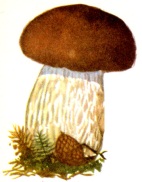 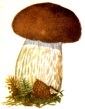 ?Vа) сыроежка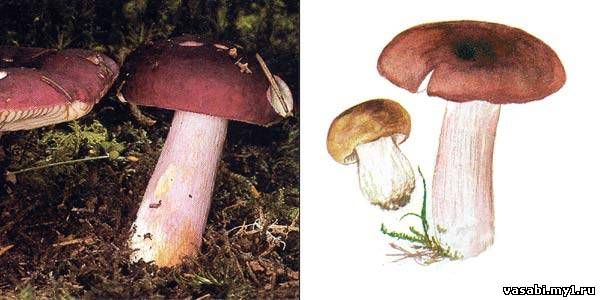 б) поганка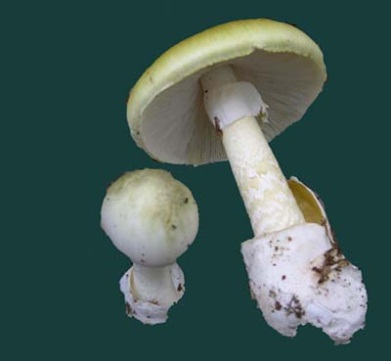 в) лисички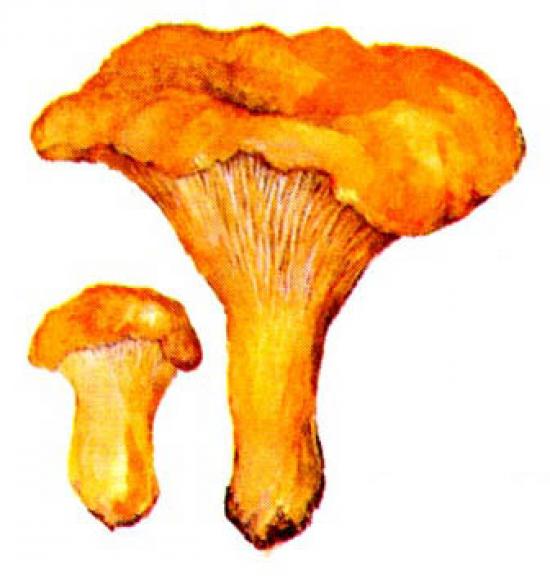 □□  □г) мухомор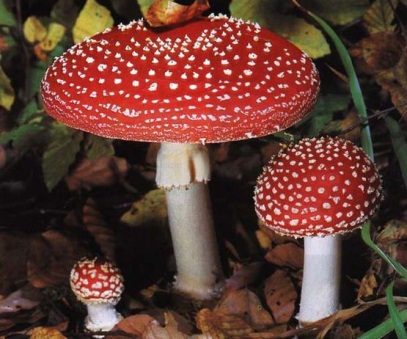 д) моховики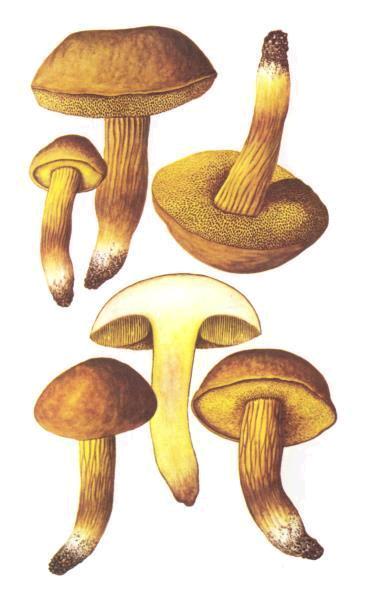 е) опята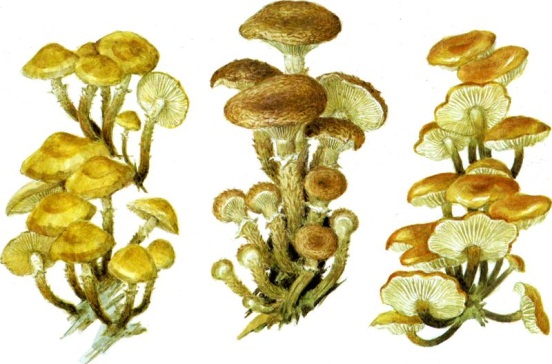 □□   □